OCTOBRE GO POUR LE ZÉRO FAUTE !Parcours de formation100 % à distance – 100 % humaine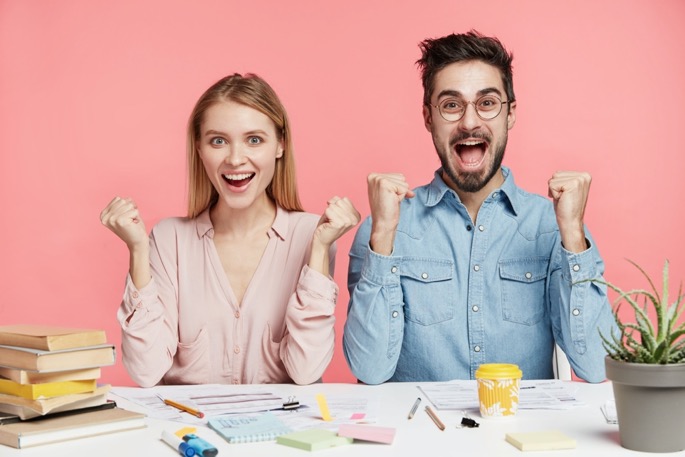 12 heures de formation échelonnées sur 1 mois – Formation éligible FNE-FORMATION -DatesModalités pédagogiquesContenusLe 26 octobre1 DiagnosticEvaluation20 questions de grammaire, vocabulaire, orthographe. Indispensable pour faire le point sur ses oublis, ses confusions et ses réussites.Le 02 novembreDe 14h00-17h001 classe virtuelleRéviser les fondamentaux : conjugaison, participes passés : des méthodes simples pour éviter les confusions, ne plus faire d’erreurs. Boîte à outils pour différencier :  ai/ais/aie – l’impératif avec ou sans « s »…Se relire efficacement : repérer ses fautes pour les corrigerS’entraîner et oser poser toutes les questions qui vous freinent dans vos écrits. Le 09 novembreA votre rythme  3 Microlearnings Révisions de la méthode des participes passés Exercices, corrigés, conseils supplémentaires.Le 16 novembreA votre rythme6 Microlearnings Révisions des conjugaisonsExercices, corrigés, conseils supplémentaires.Le 23 novembreA votre rythme6 Microlearnings Révisions d’orthographe Le pluriel des adjectifs de couleur, de 20 et 100, des mots composés.Les majuscules.Les accents, les doubles consonnes….Le 1er décembre9h00 à 12h001 classe virtuelleTest final Mesurer ses progrès – comprendre - corriger – ancrer de bonnes habitudes. 